(W23)   –   [PA]     die Verben – Präsens  /  فعلونه – اوسنی زمانهNützliche Verben für die tägliche UnterhaltungKonjugation von Zeitwörternد ورځني خبرو اترو لپاره ګټور فعلونهد فعلونو ترکیبHöre dir die Wörter an (MP3) .... د (MP3) کلمې واورئ….ich bin                 Singular – SEINdu bist er / sie ist …………………..wir sind ihr seid sie sind                                Pluralزه واحد یم -تاسو یاستهغه/هغه دی………………….. مونږهته یېدوی جمع ديich habe                                  HABENdu hast er / sie hat …………………..wir haben ihr habt sie haben ما لريتاسو لرئهغه/هغه لري…………………..مونږیۍ لروایا تاسو لرئهغوی .. لري دوی .. لريich möchte                               MÖGENdu möchtest er / sie möchte …………………..wir möchten ihr möchtet sie möchten زه غواړم لایک وکړمتاسو غواړیهغه/هغه غواړي…………………..مونږ غواړو چیتاسو غواړئتاسو غواړئich kann                              KÖNNENdu kannst er / sie kann …………………..wir können ihr könnt sie können زه کولی شمتاسو یې کولای شئهغه/هغه کولی شي…………………..مونږ کولاې شوتاسو یې کولای شئتاسو یې کولای شئ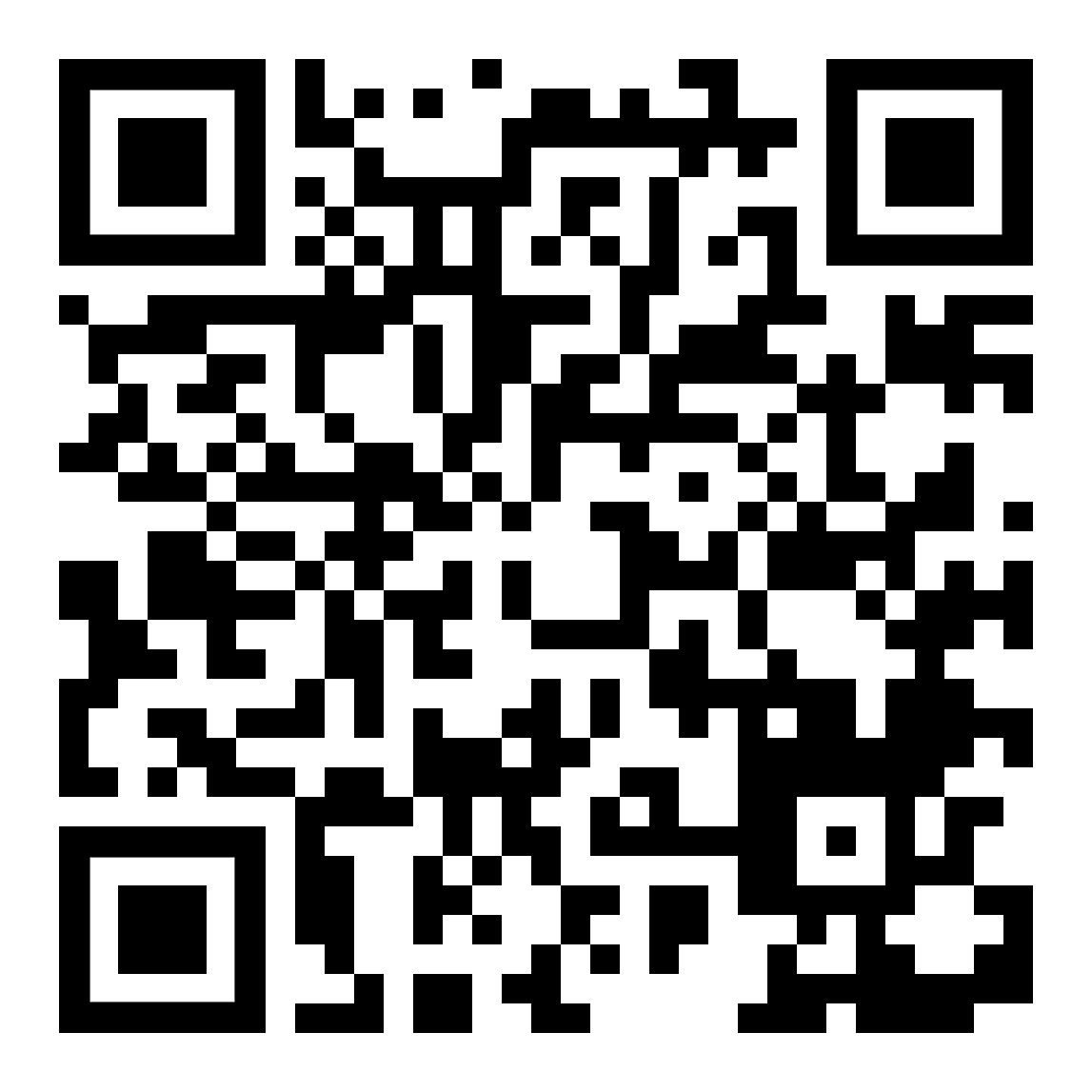 diese Seite  /  دا پا .ه  https://www.kleine-deutsch-hilfe.at/W23_PA.htm په پښتو کې د فعل کوم ډولونه دي؟ich bin                    Singular – SEINdu bister / sie ist…………………..wir sindihr seidsie sind                                Plural…………………..ich habe                                    HABENdu haster / sie hat…………………..wir habenihr habtsie haben…………………..ich möchte                          MÖCHTENdu möchtester / sie möchte…………………..wir möchtenihr möchtetsie möchten…………………..ich kann                                 KÖNNENdu kannster / sie kann…………………..wir könnenihr könntsie können…………………..Wie lauten die Formen des Verbs auf Deutsch?زه واحد یم -تاسو یاستهغه/هغه دی………………….. مونږهته یېدوی جمع ديما لريتاسو لرئهغه/هغه لري…………………..مونږیۍ لروایا تاسو لرئهغوی .. لري دوی .. لريزه غواړم لایک وکړمتاسو غواړیهغه/هغه غواړي…………………..مونږ غواړو چیتاسو غواړئتاسو غواړئزه کولی شمتاسو یې کولای شئهغه/هغه کولی شي…………………..مونږ کولاې شوتاسو یې کولای شئتاسو یې کولای شئ